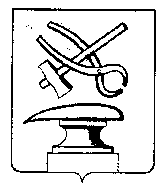 АДМИНИСТРАЦИЯ ГОРОДА КУЗНЕЦКА ПЕНЗЕНСКОЙ ОБЛАСТИПОСТАНОВЛЕНИЕОт 28.06.2023 № 1027                                                                                   г. КузнецкО признании утратившими силу некоторых постановлений администрации города Кузнецка В соответствии с Законом Пензенской области от 24.11.2021 № 3765-ЗПО «О перераспределении отдельных полномочий в сфере градостроительной деятельности между органами местного самоуправления и органами государственной власти Пензенской области» (с последующими изменениями), статьей 28 Устава города Кузнецка Пензенской области, АДМИНИСТРАЦИЯ ГОРОДА КУЗНЕЦКА ПОСТАНОВЛЯЕТ:1. Признать утратившими силу следующие постановления администрации города Кузнецка:1.1. постановление администрации города Кузнецка от 30.08.2019 № 1229 «Об утверждении Административного регламента предоставления муниципальной услуги «Направление уведомления о соответствии указанных в уведомлении о планируемом строительстве параметров объекта индивидуального жилищного строительства или садового дома установленным параметрам и допустимости их размещения на земельном участке»;1.2. пункты 14, 14.1. постановления администрации города Кузнецка от 20.03.2020 № 328 «О внесении изменений в некоторые постановления администрации города Кузнецка»;1.3. постановление администрации города  Кузнецка от 15.09.2022 № 1775 «О внесении изменений в постановление администрации города Кузнецка от 30.08.2019 № 1229 «Об утверждении административного регламента предоставления муниципальной услуги «Направление уведомления о соответствии указанных в уведомлении о планируемом строительстве параметров объекта индивидуального жилищного строительства или садового дома установленным параметрам и допустимости их размещения на земельном участке».2. Настоящее постановление вступает в силу на следующий день после дня его официального опубликования.3. Опубликовать настоящее постановление в издании «Вестник администрации города Кузнецка» и разместить на официальном сайте администрации города Кузнецка в информационно-телекоммуникационной сети «Интернет».4. Контроль за исполнением настоящего постановления возложить на заместителя главы администрации города Кузнецка Салмина А.А.Глава города Кузнецка                                                      С.А. Златогорский  